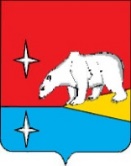 АДМИНИСТРАЦИЯГОРОДСКОГО ОКРУГА ЭГВЕКИНОТПОСТАНОВЛЕНИЕот 3 февраля 2020 г.  		               № 40 - па		                           п. ЭгвекинотОб утверждении Положения об организации и проведении аварийно-спасательных и других неотложных работ при чрезвычайных ситуациях муниципального характера на территории городского округа ЭгвекинотРуководствуясь Федеральным законом от 21 декабря 1994 г. № 68-ФЗ «О защите населения и территорий от чрезвычайных ситуаций природного и техногенного характера»,  Постановлением Правительства Российской Федерации от 30 декабря 2003 г. № 794 «О единой государственной системе предупреждения и ликвидации чрезвычайных ситуаций», Администрация городского округа ЭгвекинотП О С Т А Н О В Л Я Е Т:1. Утвердить прилагаемое Положение об организации и проведении аварийно-спасательных и других неотложных работ при чрезвычайных ситуациях муниципального характера на территории городского округа Эгвекинот.2. Настоящее постановление обнародовать в местах, определенных Уставом городского округа Эгвекинот, и разместить на официальном сайте Администрации городского округа Эгвекинот в информационно-телекоммуникационной сети «Интернет».3. Настоящее постановление вступает в силу со дня обнародования.4. Контроль за исполнением настоящего постановления оставляю за собой.Глава Администрации  						                      Р.В. КоркишкоУТВЕРЖДЕНОпостановлением Администрациигородского округа Эгвекинотот 3 февраля 2020 г. № 40 -паПОЛОЖЕНИЕоб организации и проведении аварийно-спасательных и других неотложных работ при чрезвычайных ситуациях муниципального характера на территории городского округа Эгвекинот1.  Общие положенияНастоящее Положение определяет порядок организации и проведения аварийно-спасательных и других неотложных работ при чрезвычайных ситуациях муниципального характера (далее – ЧС, чрезвычайная ситуация) на территории городского округа Эгвекинот.Аварийно-спасательные работы - это действия по спасению людей, материальных и культурных ценностей, защите природной среды в зоне ЧС, локализации чрезвычайных ситуаций и подавлению или доведению до минимально возможного уровня воздействия характерных для них опасных факторов. Аварийно-спасательные работы характеризуются наличием факторов, угрожающих жизни и здоровью проводящих эти работы людей, и требуют специальной подготовки, экипировки и оснащения.Ликвидация чрезвычайных ситуаций - это аварийно-спасательные и другие неотложные работы, проводимые при возникновении чрезвычайных ситуаций и направленные на спасение жизни и сохранение здоровья людей, снижение размеров ущерба окружающей среде и материальных потерь, а также на локализацию зон чрезвычайных ситуаций, прекращение действия характерных для них опасных факторов.Неотложные работы при ликвидации чрезвычайных ситуаций - это деятельность по всестороннему обеспечению аварийно-спасательных работ, оказанию населению, пострадавшему в чрезвычайных ситуациях, медицинской и других видов помощи, созданию условий, минимально необходимых для сохранения жизни и здоровья людей, поддержания их работоспособности.Чрезвычайная ситуация - это обстановка на определенной территории, сложившаяся в результате аварии, опасного природного явления, катастрофы, стихийного или иного бедствия, которые могут повлечь или повлекли за собой человеческие жертвы, ущерб здоровью людей или окружающей среде, значительные материальные потери и нарушение условий жизнедеятельности людей.В период проведения аварийно-спасательных и других неотложных работ осуществляется ежедневный строгий учёт людей, находящихся в зоне ЧС.2. Привлечение аварийно-спасательных формирований и создание группировки сил и средств2.1. Привлечение сил и средств Эгвекинотского городского звена Чукотской окружной подсистемы единой государственной системы предупреждения и ликвидации чрезвычайных ситуаций (далее – ЭГЗ ЧОП РСЧС) с целью ликвидации чрезвычайных ситуаций осуществляется в соответствии с Планом действий по предупреждению и ликвидации чрезвычайных ситуаций природного и техногенного характера городского округа Эгвекинот на основании муниципального правового акта Администрации городского округа Эгвекинот о переходе органов управления и сил ЭГЗ ЧОП РСЧС в режим чрезвычайной ситуации, с учетом решения Комиссии по предупреждению и ликвидации чрезвычайных ситуаций и обеспечению пожарной безопасности городского округа Эгвекинот (далее - КЧС и ОПБ).2.2. В целях своевременного и качественного выполнения работ, оперативного управления силами и средствами, решением КЧС и ОПБ создается группировка сил и средств для проведения аварийно-спасательных и других неотложных работ (далее – АСДНР). Основу группировки составляют силы постоянной готовности: аварийно-спасательные службы, аварийно-спасательные формирования, иные службы и формирования, оснащенные специальной техникой, оборудованием, снаряжением, инструментом, материалами с учетом обеспечения проведения аварийно-спасательных и других неотложных работ в зоне чрезвычайной ситуации в течение не менее 3 суток. Состав и построение группировки уточняется с учетом сложившейся обстановки, реального наличия и состояния сил и средств и объема работ.2.3. В целях непрерывного проведения АСДНР группировка сил и средств ликвидации чрезвычайных ситуаций используется эшелонированно: первый, второй (при необходимости - третий) эшелоны и резерв.В состав первого эшелона включаются силы и средства с готовностью не более 1 часа. Основные задачи первого эшелона: локализация чрезвычайных ситуаций, тушение пожаров, организация радиационного и химического контроля, проведение поисково-спасательных работ, оказание первой помощи пострадавшим.В состав второго эшелона включаются силы и средства с готовностью не более 3 часов. Основные задачи второго эшелона: проведение аварийно-спасательных и других неотложных работ, радиационная и химическая разведка, первоочередное жизнеобеспечение пострадавшего населения, оказание специализированной медицинской помощи.Для завершения аварийно-спасательных и других неотложных работ может создаваться третий эшелон. В состав третьего эшелона включаются силы и средства ЭГЗ ЧОП РСЧС, привлекаемые к ликвидации чрезвычайных ситуаций с готовностью более 3 часов.В состав резерва включаются силы и средства, предназначенные для решения внезапно возникающих задач, наращивания усилий, замены части первого (второго) эшелона, переноса усилий на новые участки (объекты) работ.3. Организация и проведение АСДНР3.1. АСДНР организуются и ведутся на основе единого замысла с предоставлением руководителем ликвидации ЧС подчиненным инициативы в выборе конкретных методов и технологий управления и ведения работ в соответствии с реальной обстановкой. При этом строго соблюдается принцип централизации управления.3.2. Ведение АСДНР осуществляется с учетом решений КЧС и ОПБ, руководителем ликвидации ЧС, назначаемым муниципальным правовым актом Администрации городского округа Эгвекинот.3.3. При крупных авариях и катастрофах, больших объемах АСДНР и в сложных условиях их проведения работы организуются в 2 - 3 смены.Смена формирований (подразделений) производится непосредственно на рабочих местах. При этом инженерная техника, как правило, не выводится с участков работ, а передается подразделению (формированию), прибывшему на смену, непосредственно на месте работ.3.4. Решение задач АСДНР выполняется в три этапа в определенной последовательности и в минимально короткие сроки.Первый этап - решаются задачи по экстренной защите персонала объектов и населения, предотвращению развития или уменьшению воздействия поражающих факторов источников аварий (катастроф) и подготовке к проведению (выполнению) АСДНР, при этом в первую очередь осуществляется оповещение персонала объекта (объектов) и населения о чрезвычайной ситуации.Второй этап - основной задачей является непосредственное выполнение АСДНР, и одновременно продолжается выполнение задач первого этапа.Выполнение аварийно-спасательных работ включает:- ведение разведки маршрутов выдвижения формирований и участков (объектов) работ;- локализацию и тушение пожаров на участках (объектах) работ и путях выдвижения к ним;- розыск пораженных, извлечение их из поврежденных и горящих зданий, завалов, загазованных, затопленных и задымленных помещений;- вскрытие разрушенных, поврежденных и заваленных защитных сооружений и спасение находящихся в них людей;- подачу воздуха в заваленные защитные сооружения;- оказание первой помощи пораженным и эвакуация их в лечебные учреждения;- вывод (вывоз) населения из опасных мест в безопасные районы;- санитарную обработку населения, обеззараживание зданий и сооружений, специальную обработку техники и территорий.Выполнение других неотложных работ включает:- прокладку путей и устройство проездов (проходов) в завалах и зонах заражения;- локализацию аварий на газовых, энергетических, водопроводных, канализационных и технологических сетях в целях создания условий для проведения спасательных работ;- укрепление или обнаружение конструкций зданий и сооружений, угрожающих обвалом и препятствующих безопасному проведению аварийно-спасательных работ;- ремонт и восстановление поврежденных и разрушенных линий связи и коммунально-энергетических сетей в целях обеспечения спасательных работ;- обнаружение, обезвреживание и уничтожение невзорвавшихся боеприпасов в обычном снаряжении и других взрывоопасных предметов;- ремонт и восстановление поврежденных защитных сооружений.Одновременно могут проводиться и такие работы, как обеззараживание очагов поражения, сбор материальных ценностей, обеспечение питанием нуждающегося в нем населения, утилизация зараженного продовольствия и другие работы, направленные на предотвращение возникновения эпидемии.Третий этап - решаются задачи по обеспечению жизнедеятельности населения в районах, пострадавших в результате аварии (катастрофы), и по восстановлению функционирования объектов. Осуществляются мероприятия по восстановлению жилья (или возведению временных жилых построек), энерго- и водоснабжению объектов коммунального обслуживания, линий связи, организации медицинского обслуживания производственного персонала и населения, снабжения продуктами и предметами первой необходимости.3.5. Наряду с выполнением АСДНР в установленном порядке могут приниматься следующие меры: - ограничение доступа людей и транспортных средств на территорию, на которой существует угроза возникновения чрезвычайной ситуации, а также в зону чрезвычайной ситуации;- определение порядка разбронирования резервов материальных ресурсов, находящихся в зоне чрезвычайной ситуации, за исключением государственного материального резерва;- определение порядка использования транспортных средств, средств связи и оповещения, а также иного имущества органов государственной власти, органов местного самоуправления и организаций;- приостановление деятельности организации, оказавшейся в зоне чрезвычайной ситуации, если существует угроза безопасности жизнедеятельности работников данной организации и иных граждан, находящихся на ее территории;- иные меры, обусловленные развитием чрезвычайной ситуации, не ограничивающие прав и свобод человека и гражданина и направленные на защиту населения и территорий от чрезвычайной ситуации, создание необходимых условий для предупреждения и ликвидации чрезвычайной ситуации и минимизации ее негативного воздействия, в том числе временное отселение из пострадавших районов населения, проведение необходимых мероприятий по организации и оказанию медицинской помощи населению, противоэпидемическому и санитарно-гигиеническому обеспечению, размещение пострадавшего населения в пунктах временного размещения, организация справочно-информационной службы о месте и времени захоронения погибших, размещении пострадавших в лечебных учреждениях и местах временного проживания.3.6. Технологические приемы, способы и особенности ведения аварийно-спасательных работ в зоне ЧС применяются исходя из сложившейся обстановки, с учетом рекомендаций по  ведению аварийно-спасательных и других неотложных работ при ликвидации чрезвычайных ситуаций муниципального характера, прилагаемых к настоящему положению. 3.7. Чрезвычайная ситуация считается ликвидированной, когда устранена или снижена до приемлемого уровня непосредственная угроза жизни и здоровью людей, локализовано или подавлено воздействие поражающих факторов, организовано первоочередное жизнеобеспечение населения.Решение о завершении АСДНР и переходе органов управления и сил ЭГЗ ЧОП РСЧС в режим повседневной деятельности принимается в форме муниципального правового акта Администрации городского округа Эгвекинот.4. Обеспечение АСДНР4.1. Для своевременного и качественного выполнения АСДНР организуется и проводится их всестороннее обеспечение - комплекс мер, осуществляемых в целях создания условий для успешного выполнения задач привлекаемыми к работам силами ликвидации ЧС.4.2. К основным видам обеспечения относятся:1) разведка - своевременное приобретение данных об обстановке, необходимых для принятия обоснованного решения и успешного проведения АСДНР в очагах поражения, зонах катастрофического затопления, в районах стихийных бедствий (аварий, катастроф);2) инженерное обеспечение - создание благоприятной инженерной обстановки для проведения мероприятий по защите населения и ликвидации ЧС;3) медицинское обеспечение - оказание медико-санитарной помощи пострадавшим, их эвакуации, лечения и восстановления здоровья личного состава сил ликвидации ЧС, проведение комплекса медицинских мероприятий по ликвидации ЧС;4) противопожарное обеспечение - создание условий для выполнения задач ликвидации ЧС, сопровождающихся пожарами;5) радиационное и химическое обеспечение - создание условий для выполнения задач по ликвидации ЧС с радиационным и химическим заражением и заражением объектов внешней среды, снижения его воздействия на личный состав сил и население;6) транспортное обеспечение - обеспечение беспрепятственного маневра силами и средствами ликвидации ЧС, своевременного подвоза необходимых материально-технических средств, эвакуации пострадавших и населения;7) материальное обеспечение - снабжение материальными средствами, необходимыми для ликвидации ЧС, жизнеобеспечения сил и населения;8) техническое обеспечение - поддержание в работоспособном состоянии всех видов транспорта, инженерной и другой специальной техники, используемой при ликвидации ЧС;9) финансовое обеспечение - распределение финансовых средств для оплаты расходов на мероприятия по ликвидации ЧС;10) метрологическое обеспечение - поддержание в постоянной готовности техники, различных видов аппаратуры и приборов, используемых при ликвидации ЧС;11) гидрометеорологическое обеспечение - всесторонняя оценка элементов погоды, своевременное выявление опасных метеорологических и гидрологических процессов, оценка их возможного влияния на действия сил и проведение мероприятий по защите населения при ликвидации ЧС;12) охрана общественного порядка - обеспечение охраны общественного порядка в местах проведения АСДНР;13) комендантская служба в зоне ЧС - обеспечение выдвижения сил гражданской обороны и ЭГЗ ЧОП РСЧС в район АСДНР, развертывания их органов управления.5. Управление силами и средствами при ведении АСДНР5.1. Управление ликвидацией ЧС - процесс целенаправленного воздействия со стороны руководителя ликвидации ЧС (органов управления) на подчиненные органы управления и силы путем выработки и организации выполнения решений, определяющих задачи подчиненным, порядок и способы их выполнения, обеспечивающие наиболее полное использование потенциальных возможностей сил для эффективного выполнения стоящих задач. 5.2. Система управления строится по территориально-производственному принципу и базируется на существующих органах управления ЭГЗ ЧОП РСЧС.5.3. Управление силами ЭГЗ ЧОП РСЧС осуществляется из пункта управления (основного, запасного, подвижного), который оборудуется необходимыми техническими средствами, системами жизнеобеспечения, программным обеспечением, позволяющим вести информационный обмен в реальном масштабе времени с обеспечением всех возможных видов связи.5.4. Общее руководство организацией и проведением ликвидации ЧС осуществляет КЧС и ОПБ.5.5. Руководство силами и средствами ЭГЗ ЧОП РСЧС, привлеченными к ликвидации ЧС, и организацию их взаимодействия осуществляет руководитель ликвидации ЧС. Решения руководителя ликвидации ЧС, направленные на ликвидацию чрезвычайных ситуаций, являются обязательными для всех граждан и организаций, находящихся в зонах чрезвычайных ситуаций, если иное не предусмотрено законодательством Российской Федерации.5.6. Руководитель аварийно-спасательной службы или аварийно-спасательного формирования, прибывший в зону чрезвычайной ситуации первым, принимает полномочия руководителя ликвидации ЧС и исполняет их до прибытия руководителя ликвидации ЧС, назначенного в установленном порядке.5.7. При подготовке и проведении АСДНР в зоне ЧС руководитель ликвидации ЧС обязан:1) на основе данных предварительной разведки и обследования утвердить план проведения аварийно-спасательных и других неотложных работ;2) определить участки (сектора), объемы, виды и способы ведения аварийно-спасательных и других неотложных работ, назначить руководителей аварийно-спасательных и других неотложных работ на участках (секторах);3) поставить задачи руководителям аварийно-спасательных формирований (служб, подразделений), организовать их взаимодействие, обеспечить выполнение задач;4) принять решение о необходимости развертывания подвижного пункта управления, пунктов связи, определить порядок связи с вышестоящими органами государственной власти и управления, руководителями аварийно-спасательных формирований (служб, подразделений) и работ на участках (секторах) с приграничными населенными пунктами, районами и их органами местного самоуправления;5) вызвать дополнительные силы и средства, организовать их встречу, размещение и расстановку;6) организовать создание резерва сил и средств, посменную работу аварийно-спасательных формирований (служб, подразделений), питание и отдых личного состава аварийно-спасательных формирований (служб, подразделений);7) назначить ответственное должностное лицо за соблюдение безопасности при проведении аварийно-спасательных и других неотложных работ;8) организовать пункты сбора пострадавших и оказания им первой медицинской помощи;9) организовать своевременное доведение информации об обстановке и ходе проведения аварийно-спасательных и других неотложных работ до вышестоящих органов государственной власти и управления, а также населения;10) заслушивать по окончании проведения аварийно-спасательных и других неотложных работ руководителей аварийно-спасательных формирований (служб, подразделений) и лично убедиться в завершении указанных работ;11) определить порядок убытия с места проведения аварийно-спасательных и других неотложных работ сил и средств, участвовавших в ликвидации ЧС.5.8. При определении необходимости в дополнительных силах и средствах руководитель ликвидации ЧС должен учитывать:1) динамику развития ЧС, воздействие поражающих факторов ЧС до начала проведения аварийно-спасательных и других неотложных работ;2) требуемое количество сил и средств для проведения работ по спасению, эвакуации людей и имущества, вскрытию и разборке конструкций зданий.5.9. При внесении изменений в расстановку сил и средств, участвующих в проведении аварийно-спасательных и других неотложных работ, руководитель работ по ликвидации ЧС принимает решение об их перегруппировке и доводит решение до руководителей аварийно-спасательных формирований (служб, подразделений) и руководителей работ на участках (секторах), указав порядок перегруппировки.5.10. План проведения аварийно-спасательных и других неотложных работ предусматривает:1) поиск, деблокирование и спасение людей, при необходимости обеспечение их средствами индивидуальной защиты;2) оказание пострадавшим медицинской помощи и их эвакуация в учреждения здравоохранения;3) проведение первоочередных мероприятий (тушение пожаров, локализация заражений аварийно химически опасными веществами, радиационного загрязнения);4) локализация аварий в коммунально-энергетических сетях, препятствующих ведению аварийно-спасательных и других неотложных работ;5) устройство проездов и проходов, разборка завалов, вскрытие разрушенных (заваленных) укрытий, подача в них воздуха;6) обрушение неустойчивых конструкций, демонтаж сохранившегося оборудования, которому угрожает опасность;7) развертывание временных пунктов питания и проживания населения, пострадавшего и эвакуированного в результате ЧС;8) спасение материальных и культурных ценностей.6. Финансирование аварийно-спасательных и других неотложных работФинансирование и возмещение затрат при проведении аварийно- спасательных и других неотложных работ осуществляется в соответствии с законодательством Российской Федерации и  Чукотского автономного округа, муниципальными правовыми актами городского округа Эгвекинот.Приложениек Положению об организации и проведении аварийно-спасательных и других неотложных работ при чрезвычайных ситуациях муниципального характера на территории городского округа ЭгвекинотРЕКОМЕНДАЦИИ по  ведению аварийно-спасательных работ при ликвидации чрезвычайных ситуаций муниципального характераОрганизация аварийно-спасательных работ при ликвидации чрезвычайных ситуаций муниципального характера (далее – АСР), способы и технология их выполнения зависят от характера и масштабов чрезвычайной ситуации (далее – ЧС), а также от сложившейся обстановки и должны соответствовать нормативным правовым актам, регламентирующим действия сил, предназначенных для проведения АСР.Способы ведения АСР должны отвечать следующим основным требованиям:- максимальная рациональность проводимых работ;- осуществление работ в возможно короткие сроки;- обеспечение относительной безопасности спасаемых и спасателей.Технология производства АСР, их вид, очередность и способ ведения определяется руководителями подразделений (групп спасателей) непосредственно на месте работ на основе детального изучения обстановки, положения и состояния пораженных объектов, наличия и характера поражающих факторов источника ЧС, имеющихся возможностей и может отличаться от настоящих рекомендаций.1. Аварийно-спасательные работы в разрушенных зданиях1.1. Технологические приемы и способы ведения АСР зависят от состояния объекта (территории), подвергшегося разрушению, и наличия сведений о количестве и местах нахождения пострадавших, наличия сил, техники и оборудования.1.2. Руководителем АСР объект разбивается на участки (сектора) с назначением руководителей работ на участках. Между руководителями работ на участках и руководителем работ на объекте (территории) устанавливается радиосвязь. Руководителям участков (секторов) разрабатываются и выдаются задания на ведение АСР.1.3. При наличии сведений о нахождении под завалами или в уцелевших помещениях (зданиях) людей основной задачей аварийно-спасательных подразделений является их поиск и спасение.Поиск мест нахождения людей в завалах производится с использованием:а) информации очевидцев, непосредственных свидетелей;б) сплошного визуального обследования участка поисково-спасательных работ;в) специально подготовленных поисковых собак;г) простукивания и прослушивания завалов;д) данных опроса пострадавших в пунктах сбора, медицинских лечебных учреждениях, местах посадки эвакуируемых на транспорт и т.д.1.4. Установленные места нахождения людей обозначаются, и об этом извещаются все спасатели, работающие на данном участке.1.5. Как правило, на одном участке спасательные работы проводятся от их начала до полного завершения одним составом спасателей. В случае невозможности выполнить это условие при посменной работе, вся информация о ходе спасательных работ передается при смене. Смены спасателей по возможности организуются поэтапно.1.6. Инженерная техника для разборки завала над установленным местом нахождения людей применяется в исключительных случаях с обеспечением страховки от возможного падения поднимаемых и перемещаемых конструкций.1.7. Для подъема и перемещения конструкций используется электрический, гидравлический и пневматический аварийно-спасательный инструмент.1.8. По возможности с самого начала спасательной операции с пострадавшими устанавливается и постоянно поддерживается разговорный контакт.1.9. Руководителем АСР одновременно со спасательными работами организуются первоочередные аварийные работы по ликвидации очагов горения, недопущению взрыва паров и газовоздушной смеси, истечения аварийно-химических опасных веществ (далее - АХОВ) и распространения зараженного воздуха.2. При массовых разрушениях жилых зданий, объектов и сооружений2.1. При ликвидации ЧС, возникающих при землетрясениях, взрывах, ураганах, смерчах, обвалах и других источниках, вызывающих массовые разрушения, в первоочередном порядке проводятся работы по устройству проездов и проходов в завалах к защитным сооружениям, поврежденным и разрушенным зданиям и сооружениям, где могут находиться пострадавшие, местам аварии.По окончании работ по устройству проездов (проходов) инженерные формирования совместно с аварийно-техническими и спасательными формированиями, а при пожарах на объектах - и с пожарно-спасательными формированиями выдвигаются к местам работ и приступают к розыску и спасению людей, вскрытию заваленных защитных сооружений, подаче в них воздуха (при необходимости) и к проведению других работ.В загазованных зданиях и сооружениях силами газоспасательных формирований в первую очередь перекрывается газопровод, устанавливаются причины утечки газа и осуществляется их устранение, проветриваются все помещения с целью предотвращения взрывов и возникновения пожаров.2.2. Наряду с выполнением АСР проводятся дополнительно следующие мероприятия:а) временное отселение из пострадавших районов населения;б) организация комендантской службы в районе разрушения и организация пропускного режима;в) проведение необходимых противоэпидемических и санитарно-гигиенических мероприятий;г) размещение пострадавшего населения в палатках и приспособленных помещениях, организация питания, обеспечение предметами первой необходимости и минимально необходимым коммунально-бытовым обслуживанием;д) организация учета и распределения поступающей материальной помощи;е) организация справочно-информационной службы о месте и времени захоронения погибших, размещении пострадавшего в лечебных учреждениях и местах временного проживания;ж) организация отключения электрических и газовых сетей.2.3. Для организации непрерывного управления силами Эгвекинотского городского звена Чукотской окружной подсистемы единой государственной системы предупреждения и ликвидации чрезвычайных ситуаций (далее – ЭГЗ ЧОП РСЧС) при проведении АСР в условиях массовых разрушений район ЧС разделяется на комендантские районы и участки, в которых определяются первоочередные объекты ведения работ (школы, детские сады, объекты экономики, социального и культурного назначения, жилые дома, гостиницы и другие).Определяются органы управления, которые необходимо создать на участках (районах) действия сил РСЧС. На комендантов участков, помимо указанных выше задач, возлагается: учет и захоронение погибших, регистрация эвакуируемого (временно отселяемого) населения, организация учета, сбора и хранения материальных ценностей, а также доведение до населения информации об обстановке, режимах поведения и принятых решениях.3. В условиях радиоактивного загрязнения3.1. При возникновении радиационных аварий принимаются меры по защите населения, локализации и ликвидации аварий и радиоактивного загрязнения объектов и местности.3.2. Основными мероприятиями по защите населения при этом являются:а) оповещение об опасности;б) укрытие персонала и населения в защитных сооружениях или других строениях;в) применение средств индивидуальной защиты и средств медицинской профилактики;г) эвакуация населения из зон опасности;д) оказание медицинской и другой помощи пострадавшим, соблюдение установленных режимов поведения;е) ведение радиационной разведки, организация дозиметрического контроля облучения людей и заражения объектов;ж) защита водоисточников, продовольствия, пищевого сырья и сельскохозяйственных животных;з) охрана общественного порядка в районе ЧС и ограничение доступа людей на загрязненную территорию;и) дезактивация дорог, территории, сооружений и техники;к) санитарная обработка людей;л) сбор, вывоз и захоронение радиоактивных отходов и зараженных предметов.3.3. Дезактивация территорий и сооружений проводится в районах АСР и местах проживания населения. Дезактивация транспорта и санитарная обработка людей проводится на пунктах специальной обработки, которые размещаются на внешних границах зон загрязнения.4. В условиях химического заражения4.1. При химической аварии одной из главных задач АСДНР, решаемых в начальной стадии развития, является приостановка или ограничение выброса (утечки) аварийно опасных химических веществ (далее – АХОВ). Для этого перекрывают краны и задвижки на магистралях и емкостях, используют бандажи, хомуты, тампоны, заглушки, перекачивают жидкость из аварийной емкости в запасную (резервную).Для снижения скорости испарения АХОВ и ограничения глубины распространения их парогазовой фазы можно использовать следующие способы: рассеивание (поглощение) парогазовой и жидкой фазы АХОВ; изоляцию жидкой фазы пенами, пленочным материалом, настилом и т.п.; дегазацию (нейтрализацию) АХОВ растворами химически активных реагентов.4.2. Организация и ведение АСР заключается в проведении:а) поисково-спасательных работ на зараженной территории;б) поиска и выноса пораженных, оказания им первой помощи, эвакуации в лечебные учреждения.4.3. Ликвидация последствий химического заражения заключается в проведении дегазации территорий, сооружений, техники и санитарной обработке людей.4.4. Основные задачи проведения АСР в условиях химического заражения включают:а) разведку очага заражения;б) организацию эвакуации населения;в) проведение АСР;г) оказание помощи пострадавшим;д) локализацию аварий;е) дегазацию зоны химического заражения;ж) санитарную обработку пораженных.4.5. При ведении разведки определяются дополнительно:а) тип АХОВ, устанавливаются и обозначаются границы зараженного участка и направление распространения зараженного воздуха;б) пути подхода к объектам работ, места нахождения пораженных;в) характер повреждения на коммунально-энергетических сетях;г) способы и средства прекращения утечки АХОВ, возможность пребывания личного состава в районе аварии без средств защиты после ликвидации заражения.4.6. Для локализации аварий с выливом АХОВ производится:а) перекрытие источника истечения АХОВ;б) перепуск его в запасные герметические емкости и обвалование местности вокруг разлившегося химического вещества;в) установка водоразбрызгивателей и распылителей для создания водных завес, снижающих концентрацию АХОВ в воздухе и уменьшающих скорость испарения;г) установка временных заграждений, исключающих поступление АХОВ к местам ведения АСР.5. При локализации и ликвидации места разлива ртути5.1. Демеркуризация - удаление ртути и ее соединений физико-химическими или механическими способами с целью исключения отравления людей и животных.5.2. Первоочередными мероприятиями в этом случае являются:а) установление границ очага заражения, уровня загрязнения помещений;б) удаление персонала и посетителей из зараженного помещения;в) предварительная оценка последствий заражения для здоровья населения, в т.ч. детей;г) организация медицинского обследования групп населения (при необходимости);д) определение необходимого объема мероприятий по демеркуризации очага загрязнения;е) установление безопасных режимов работы персонала, занятого при демеркуризации;ж) оценка эффективности и достаточности проведенных работ при демеркуризации очага загрязнения.5.3. В план ликвидации включаются следующие мероприятия:а) сбор совками, вакуумными отсосами или «грушей» разлитой ртути; пометка места разлива ртути, помещения, коридоров слоем увлажненных древесных опилок;б) удаление временных перегородок, вынос мебели и ее промывка щетками с горячим мыльно-содовым раствором;в) сушка мебели на открытом воздухе в течение 1,5 - 2 суток;г) удаление древесных опилок и мытье полов;д) мытье панелей аналогично мебели;е) химическая демеркуризация места разлива ртути 0,2-процентным водным раствором перманганата калия, подкисленного соляной кислотой или 20-процентным раствором хлорного железа, 5 – 10-процентным раствором сернистого натрия с применением распыления раствора;ж) контроль зараженности воздуха;з) прожигание газовыми горелками, принудительная вентиляция горячим воздухом подпольного пространства.6. В условиях затопления6.1. При организации ликвидации ЧС, связанной с затоплением, проводятся спасательные и другие работы, а также весь комплекс мероприятий по жизнеобеспечению пострадавшего населения.6.2. В план АСР включают следующие мероприятия:а) ведение разведки и наблюдения за изменением обстановки;б) эвакуация населения из зоны затопления;в) розыск и эвакуация пострадавших, оказание им медицинской помощи;г) эвакуация сельскохозяйственных животных из зон затопления;д) локализация и ликвидация аварий на объектах экономики, безаварийная остановка производств, а также на энерго-, газо-, водо- и коммунальных сетях и сетях связи;е) проведение противоэпидемических и санитарно-гигиенических мероприятий;ж) медицинское обеспечение пострадавших;з) обеспечение пострадавшего населения продовольствием, одеждой, предметами первой необходимости, топливом, финансами, коммунальными услугами;и) размещение пострадавших в жилых и нежилых помещениях и их всестороннее обеспечение.7. В условиях массовых пожаров7.1. При ведении разведки устанавливаются:а) вид, размеры и границы пожара, рельеф местности, скорость и направление распространения огня и дыма, ожидаемое развитие пожара во время его тушения, степень угрозы жилым домам;б) участки и объекты, где возможно наиболее интенсивное развитие пожара;в) возможные препятствия, способствующие распространению огня и выгодные для организации защиты (дороги, реки и др.);г) местонахождение и состояние водоемов, возможность их использования;д) маршруты выхода и способы спасания людей, оказавшихся в зоне пожара.7.2. Работы по тушению пожара включают:а) локализацию (ограничение) распространения огня;б) обеспечение возможности ликвидации пожара.7.3. Основными мероприятиями при ведении АСР являются:а) поиск и эвакуация пострадавших, оказание им первой помощи;б) эвакуация населения из поврежденных зданий, зон возможного распространения огня и их размещение в подготовленных помещениях;в) обязательная проверка всех задымленных помещений и поиск пораженных;г) вывоз материальных ценностей и имущества, организация их учета и охраны;д) устройство противопожарных разрывов, снос малоценных и ветхих деревянных строений, создание негорючих участков методом взрывов;е) эвакуация населения из зоны пожаров личным транспортом, автоколоннами и пешим порядком;ж) ликвидация пожара (прекращение горения).8. Особенности действий в условиях эпидемий8.1. Эпидемия - прогрессирующее во времени и пространстве распространение инфекционного заболевания среди людей, значительно превышающее обычно регистрируемый на данной территории уровень заболеваемости и способное стать источником чрезвычайной ситуации.8.2. Для выявления инфекционных заболеваний и границ их распространения проводится разведка санитарно-эпидемиологического состояния районов проживания населения.В задачи санитарно-эпидемиологической разведки входит:а) выявление наличия и локализации больных, характера вспышки и распространенности инфекционных заболеваний;б) установление наличия и активности природно-очаговых инфекций в зонах ЧС, эпизоотии среди диких и домашних животных;в) обследование санитарно-гигиенического состояния зоны ЧС, входящих в нее населенных пунктов и водоисточников, объектов экономики, коммунально- и санитарно-бытовых, лечебных и санитарно-эпидемиологических учреждений;г) оценка возможности использования для работы в эпидемических очагах сил и средств местных органов здравоохранения, сохранившихся в зонах ЧС.В состав группы санитарно-эпидемиологической разведки входят врач-гигиенист, врач-эпидемиолог (или инфекционист), врач-бактериолог, лаборант, водитель.8.3. При возникновении эпидемий проводятся:а) экстренные мероприятия по защите населения, предупреждению распространения инфекционных заболеваний и ликвидации эпидемий;б) определение вида возбудителя болезни, границы обсервации, карантина, зоны эпидемии;в) выявление среди населения, изоляция и госпитализация больных;г) введение противоэпидемического режима;д) санитарная обработка людей.8.4. До установления возбудителя в зоне карантина осуществляется комплекс административно-хозяйственных, противоэпидемических и лечебно-профилактических мероприятий, направленных на ликвидацию вспышки особо опасных инфекций:а) активное выявление больных и подозрительных на заболевание, их изоляция и госпитализация в ЛПУ, перепрофилированных под стационары, а также в инфекционные лечебные учреждения, дополнительно развернутые в очаге для их лечения;б) усиленный контроль за водоснабжением, санитарной обработкой людей и дезинфекцией мест торговли продовольственными товарами;в) широкая санитарно-просветительная работа.8.5. После установления вида возбудителя инфекционных заболеваний немедленно проводится специфическая экстренная профилактика антибиотиками и другими лекарственными средствами и вакцинация всего населения, проживающего в зонах карантина и обсервации.9. При авариях на авиатранспорте9.1. Большое внимание уделяется достоверности информации о месте авиакатастрофы. При отрывочных сведениях о месте падения летательных аппаратов организуется разведка и поиск воздушными и наземными средствами, а также использование данных радиотехнических средств частей войск ПВО, авиационных частей и авиапредприятий, осуществляющих управление взлетом и полетом, а также центров управления воздушным движением.9.2. При авиакатастрофах дополнительно планируется и организуется:а) взаимодействие с частями Министерства обороны Российской Федерации по обмену информацией о месте нахождения, силах и средствах, задействованных для поиска и ведения АСР;б) оценка погодных условий и времени года и их влияние на выдвижение АСР к месту катастрофы;в) оценка протяженности пути к месту ЧС, дорожной обстановки, опыта водителей при выдвижении оперативных групп в зону ЧС;г) организация взаимодействия с вышестоящими оперативными группами министерств и ведомств, экстренными службами по уточнению выделенных сил и средств для ликвидации последствий авиакатастрофы;д) планирование АСР для выделенных сил и средств, учитывая большую площадь поисково-спасательных работ;е) необходимость специального оборудования для вскрытия фюзеляжа летательных аппаратов;ж) проделывание проходов и подъездов для тяжелой техники, просек в лесу, мостов и дамб для проезда к месту авиапроисшествия;з) оценка возможности доставки оперативных групп и спасателей вертолетами, выбор и обозначение места посадки, посадочных площадок для вертолета;и) обеспечение спасателей хирургическими (ветеринарными) перчатками, пакетами под «груз 200»;к) обеспечение необходимой экипировки личного состава, привлеченного к АСР, соответствующей сезону;л) организация жизнеобеспечения спасателей, привлеченных к АСР;м) обеспечение средствами объективного контроля проведения АСР (фотоаппараты, кинокамеры и видеокамеры);н) поиск, учет извлеченных (найденных) тел и их опознание;о) организация отправки тел к месту проживания родственников или семьи;п) организация справочной службы (при катастрофе гражданских самолетов с большим количеством пассажиров).10. Поисково-спасательные работы при сходе снежных масс (лавин)10.1. Необходимо оценить шансы повторного схода лавины, выставить наблюдателя(-ей), определить сигналы, которые он будет подавать при возникновении опасности, определить маршрут укрытия от повторных сходов снежных масс.10.2. При наличии свидетелей попадания человека в лавину, необходимо уточнить и  отметить точки, где пострадавший попал в лавину и где он еще был виден над поверхностью снега. 10.3. Распределить обязанности между членами поисковой группы и разделить их:-  подгруппа 1, оснащенная электронными устройствами поиска;-  подгруппа 2, оснащенная лавинными щупами и сигнальными флажками;-  подгруппа 3, оснащенная лопатами.10.4. Первыми к поиску приступает подгруппа 1. 10.5. Подгруппа 2 следует за подгруппой 1 на достаточном удалении, чтобы не вызывать помех электронным устройствам поиска. Подгруппа 2, выстроенная в шеренгу на расстоянии 50 см друг от друга, проводит зондирование лавинным щупом через каждые 50 см. При подозрении на возможное нахождение под снегом человека выставляется сигнальный флажок. 10.6. Следующая группа в местах обозначенных сигнальными флажками убирает снежный покров и осуществляет более детальный осмотр участка.   10.7. При определении маршрута поиска необходимо учитывать, что попавший в лавину человек чаще всего впоследствии оказывается в конусе выноса лавины, в изгибах лавины, у крупных препятствий (камни, скалы).10.8. При обнаружении пострадавшего необходимо аккуратно освободить его из снежного плена, в первую очередь освобождая от снега органы дыхания, оказать первую доврачебную и медицинскую помощь.11. При авариях на автомобильном транспорте11.1. При авариях на автомобильном транспорте особое значение приобретает оперативность передачи информации о времени, месте, условиях ДТП и количестве пострадавших по линии оперативных дежурных служб МВД России, пожарной охраны и медицинских служб, а также Единой дежурно-диспетчерской службы городского округа Эгвекинот.11.2. К проведению АСР при авариях на автотранспорте привлекаются:а) дежурные бригады скорой медицинской помощи;б) дежурные расчеты пожарно-спасательных частей;в) силы МВД России;Кроме того, в соответствии с Федеральным законом от 22 августа 1995 г. № 151 «Об аварийно-спасательных службах и статусе спасателей» к спасению пострадавших в дорожно-транспортном происшествии могут привлекаться участники этого происшествия и, на добровольной основе, отдельные граждане, оказавшиеся в зоне происшествия.11.3. В целях организованного выполнения АСР район транспортного происшествия делится на 3 зоны:а) в первой зоне (в радиусе 5 метров) находятся только спасатели, выполняющие работы по оказанию помощи пострадавшим;б) во второй зоне (в радиусе 10 метров) располагаются остальные члены спасательной группы, которые обеспечивают готовность аварийно-спасательных средств к применению;в) в третьей зоне (в радиусе более 10 метров) находятся средства доставки спасателей к месту ДТП, средства освещения и ограждения, части аварийного транспортного средства.11.4. При проведении АСР планируется и организуется:а) тушение пожара (если он возник);б) извлечение пострадавших из поврежденных транспортных средств;в) оказание пострадавшим первой доврачебной и медицинской помощи;г) эвакуация раненых и погибших с места ДТП в лечебные учреждения и морги;д) опознание пострадавших и их учет (в какие медицинские учреждения и кем вывезены);е) регулирование движения, перекрытие и изменение маршрутов движения потоков транспортных средств в объезд участка аварии;ж) организация освещения места ДТП (в ночное время);з) растаскивание транспортных средств и уборка их с дорожного полотна;и) идентификация опасных грузов по информации, содержащейся в грузовых документах (аварийной карточке), а также информационных таблицах на транспортных средствах;к) локализация и ликвидация утечки АХОВ из цистерн и емкостей;л) ликвидация последствий разлива АХОВ;м) организация откачки взрывоопасных и легковоспламеняющихся веществ из цистерн и баков;н) эвакуация поврежденных автомобилей в места ремонта и временного хранения;о) организация связи с места ДТП и доклад о ликвидации последствий ЧС.